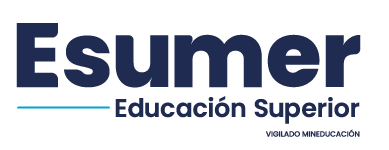 ESTUDIO DE MERCADO DE ESUMER EN EL MEDIO: ENCUESTA PARA EMPLEADORES -EMPLEl cuestionario pretende obtener información concerniente con las necesidades, preferencias y satisfacción de la empresa con relación al recurso humano formado en el área económico-administrativo, además, sobre la calidad y pertinencia de los egresados de ESUMER con el sector empresarial.  Los datos recolectados sólo tienen propósitos estadísticos y será confidencial.I. INFORMACIÓN BÁSICANombre de la empresa: __________________________________________Dirección: ______________________________ Ciudad: _______________Tiene Web o redes sociales: Si ___ No____Web: ________________________________________________________NIT: __________________________ Teléfono: __________________________ Fax: _________________ Correo electrónico: _______________________________________Nombre del jefe inmediato de egresado: _____________________________Tamaño de la empresa:  Microempresa: De 1 a 10 trabaj. 	(___) 	Pequeña: De 11 a 50 trabaj. 	(___) Mediana: De 51 a 200 trabaj.	(___)	Grande: Más de 200 personas	(___)El ámbito de influencia donde la empresa ejerce su principal actividad:       Local ____     Regional ____     Nacional ____      Internacional ____Sector económico de la empresa:        Minería		____Agropecuario 	 ____ 	Industria		____    Construcción	 ____ 	Financiero y Bancario          ____     Comercio	                       ____ 	Hotelería y turismo	____   Transporte 	 ____                    Comunicaciones	                ____ Otros servicios	____ ¿Cuál? ___________________¿Qué produce, qué vende o qué servicio presta? ________________________________________________________________________Personal de ESUMER en la empresa:6. El cargo que desempeña el egresado en esa empresa es:  Técnico: __ Auxiliar: __ Docente: __ Director de proyecto: __ Coordinador: __Director General/Gerente: __Asistente: __   Consultor/Asesor: __Otro nivel: ___II. CAPACIDAD Y PERTINENCIA SOCIO-PROFESIONAL DEL EGRESADO7. ¿El personal o persona graduada de ESUMER, inmediatamente entró a la empresa, necesitó capacitación adicional para desempeñar su trabajo?        Si ____ En qué áreas o en que requirió capacitación: 	_________________________________________________	_________________________________________________      No ____    8. El grado de relación entre el cargo laboral que desempeña el egresado/graduado(s) con el de su formación universitaria, es:	Muy alto 	____   	Alto 	____ 	Medio	___    Bajo	____ 	Nulo	____9. Cargo u oficio que desempeña actualmente el egresado de ESUMER puede ser realizado también por:	Bachilleres 	____ 	Sólo personas de su misma profesión       ____ 	Por otros técnicos 	____ (Especifique cuáles)	Por otros tecnólogos 	____ (Especifique cuáles)	Profesionales universitarios 	____ (Especifique cuáles) 	Posgraduados 	____ (Especifique cuáles) 	Otros (¿cuáles?) _____________________ ____ (Especifique cuáles)Especifique: ____________________________________________10. En qué grado considera usted que las competencias del (los) egresado/graduado(s) de ESUMER están acordes con las necesidades de SU EMPRESA:   Muy alto 	____   	Alto 	____ 	Medio	___    Bajo	____ 	Nulo	____11. Cómo califica usted el desempeño del egresado de ESUMER con respecto a cada una de las competencias laborales (Califique de 1 (poco importante o deficiente) a 5 (muy importante o muy eficiente)12. ¿Cuál fue la principal razón que lo llevó a contratar al graduado de Esumer?:Reconocimiento de la Universidad en el medio                     ____               Alta valoración y reputación de los graduados en el medio   ____Desenvolvimiento excelente en el proceso de selección       ____Hoja de vida del graduado (Experiencia)                               ____                            Presentación personal                                                            ____                                                        Fue mi última opción                                                               ____                                                         Otro __ ¿Cuál?  __________________________________________13. Si usted fuera a contratar personal, ¿en el área económico-administrativo- a quiénes preferiría? (Señalar sólo una alternativa)Egresados de ESUMER 		_____      Egresados de otras instituciones 	_____¿Por qué razones?:         Calidad en su trabajo   _____       Calidad humana    ____     Creatividad    	      _____      Comportamiento    ____              Salario		      _____      Conocimientos      ____   Indiferente                    _____       Otro ¿Cuál? __________________14. ¿Incide en su decisión sobre vincular personal para la empresa saber de qué institución son egresados?     ¿Si ____ ¿Por qué? (Puede seleccionar varias alternativas)                 Conocimientos técnicos sobre el área de trabajo     ____      Posicionamiento de la institución donde egresó       ____      Calidad académica de los egresados	         ____      Calidad humana de los egresados	                         ____      Capacidad de desempeño laboral                             ____      Otra_____ ¿Cuál? ______________________________No    ____15. Comparando el (los) egresado (s) de ESUMER con el (los) de otras instituciones universitarias en términos de:Su calidad humana, usted cómo lo (s) calificaría: Mejor____ Igual____ Más bajo____Su calidad laboral, usted cómo lo (s) calificaría: Mejor____ Igual____ Más bajo____16. Señalar con una X la(s) habilidad(es) que usted considera tiene y debería tener (le hacen falta) el egresado de ESUMER:17. Medios a través de los que consigue los egresados: Referencia de docentes ó Administrativos de la institución ____	Por medio de los estudiantes        	____Redes Sociales                              ____	Publicidad Radial                           	____Amigos y familiares    	 ____	Aviso de prensa	____Recomendaciones políticas           ____ 	Convocatoria Pública                      	____SENA (APE)                                	____	Servicio Público de Empleo (Alcaldía de Medellín) ___	Otros	____ ¿Cuál? __________________DATOS DE LA PERSONA ENCUESTADA  Nombre completo: ________________________________________________________________________________________Cargo: ________________Área/Dependencia: _________________________________________________________________Teléfono: _______________e-mail: __________________________________________________________________________ ¡MUCHAS GRACIAS POR SU COLABORACIÓN!   Encuestador: ______________________________Tel__________ Revisada por: ______________________________Tel: _________   Aprobada: Si ___No ____, observaciones:Tabla 1Pregunta 23. Algunos referentes por bloque académico de Áreas de DesempeñoCODIGO:PD-EMPL001VERSION:V2FECHA:20/04/2023PAG: 1 de 1CIUDADDIA/MES/AÑOSUBSERIERADICADOProgramaNro. de Egresados de Esumer laborandoÁrea de desempeño (ver tabla 1)Antigüedad en el trabajoTotalCompetencias GeneralesEBARDCompetencias Generales54321Competencias SistémicasEstar actualizado, ser creativo, resolver problemas, capacidad de análisis y síntesis, comprender la realidad, asumir responsabilidades, formular y ejecutar proyectosCompetencias interpersonalesRedacción, comunicación oral, convencer a los interlocutores, utilizar símbolos para comunicarse, trabajar en contextos multiculturales, convivencia, trabajo en equipo, Aplicar valores y ética profesional, Adaptarse a los cambios. Competencias instrumentalesUtilizar herramientas informáticas básicas, manejo de la información, implementar soluciones con el apoyo de tecnología, utilizar el tiempo de manera efectiva, utilizar herramientas  informáticas especializadas, adoptar tecnología.HabilidadesTiene hoyLe hacen falta al egresado de ESUMERDebería tener CUALQUIER profesional de las áreas administrativasInterpretación de indicadores económicosRecolección, procesamiento y análisis de información especializadaFormulación y evaluación de proyectos de inversiónDiseño y gestión de planes estratégicosAnálisis y elección de ofertas de financiaciónElaboración y análisis de presupuestosCreación de nuevos sistemas de informaciónDesarrollo de softwareNegociación con clientes y proveedoresNo aplica alguna o ninguna de las anteriores para el caso de esta empresaMERCADEOCOMERCIO INTERNACIONALADMINISTRACIÓN Y FINANZASVentasÁrea ComercialÁrea ComercialComercialización y marketingExportaciones o planes estratégicos de exportaciónÁrea o Departamento administrativo y/o financieroInvestigación de MercadosImportacionesEn tesoreríaDepartamento de MercadeoLogísticaÁrea de carteraPublicidadGestión tramites y procedimientos internacionalesInversionesCanales de distribuciónBanca (nacional y/o internacional)Área Contable (contabilidad, costos y presupuestos)Servicio al ClienteÁrea o Departamento administrativo PlaneaciónDocenciaDocenciaDocencia / AcademiaComunicacionesNegociación y mercadeoDesarrollo OrganizacionalOtra, cuál?Otra, cuál?Otra, cuál?Fuerza de ventaAduanaEn procesos y procedimientosDiseño y desarrollo de nuevos productosCancillerías y organizaciones internacionalesProveedores y mercadosUnidad de emprendimiento empresarialDistribución Física Internacional –DFI-Unidad de emprendimiento empresarialÁrea no relacionada con lo que estudióÁrea no relacionada con lo que estudióÁrea no relacionada con lo que estudióELABORADO POR:REVISADO POR:APROBADO POR:CONVENCIONES NOMBRE:NOMBRE:NOMBRE: PD: Proceso DocenteCARGO:CARGO:CARGO: EMPL: EmpleadoresLos espacios sombreados son para uso exclusivo de la InstituciónLos espacios sombreados son para uso exclusivo de la InstituciónLos espacios sombreados son para uso exclusivo de la InstituciónSIACES 2023